Мониторинг объекта (ОН –Селиверстов А.А.) 10.06. 2024Благоустройство придомовой территории с.Анучино, ул.100 лет Анучино,4 и 4а, ул.Гоголя,11. Сроки выполнения работ: 01.05.202 - 31.07.2024. Подрядчик: ООО «ФРИЗ БК»На объекте  отсутствует техника и работники по погодным условиям (накануне - сильный дождь, что затрудняет вести земляные работы)Подрядчик подготовил отмостки, пешеходные дорожки для устройства асфальтобетонного покрытия. Бордюрный камень установлен.     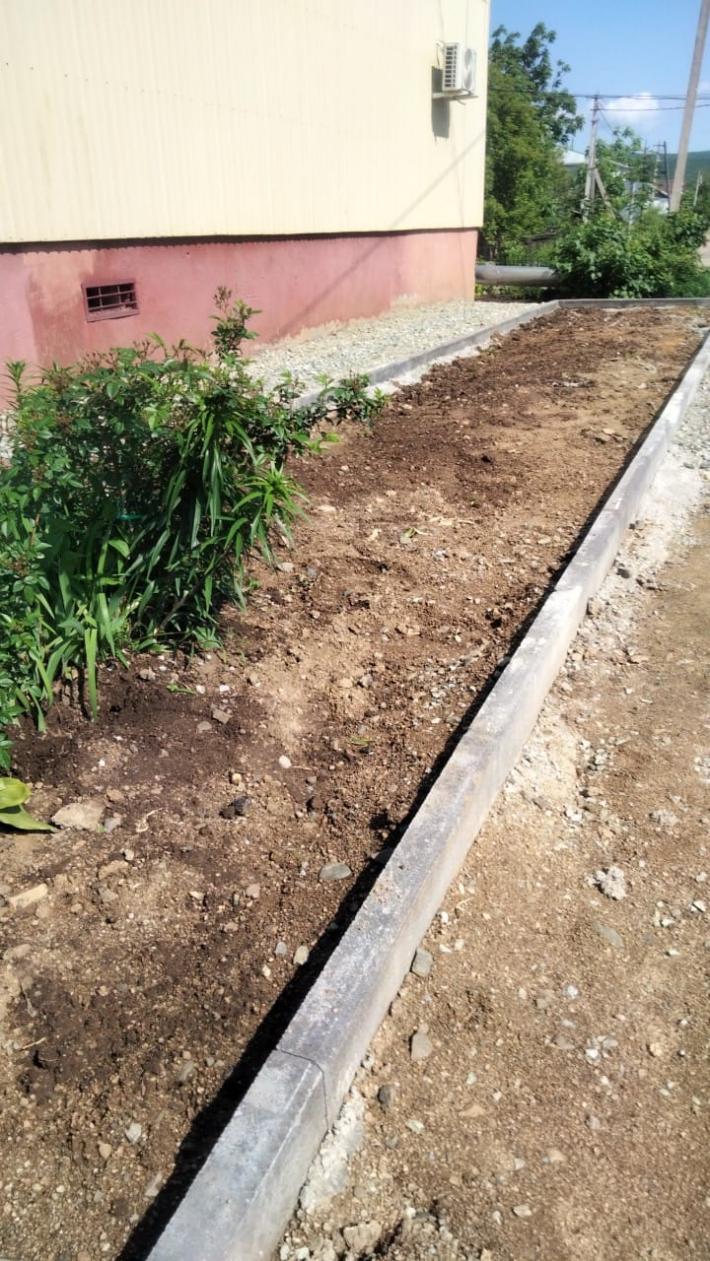 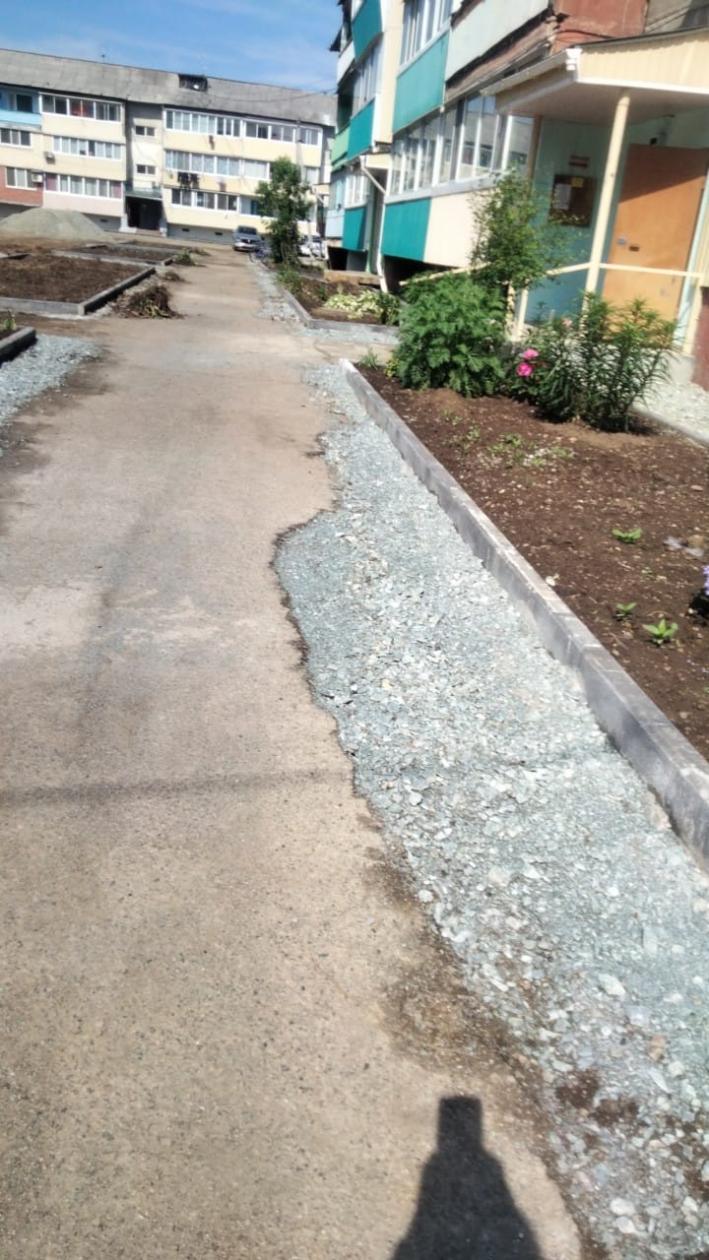 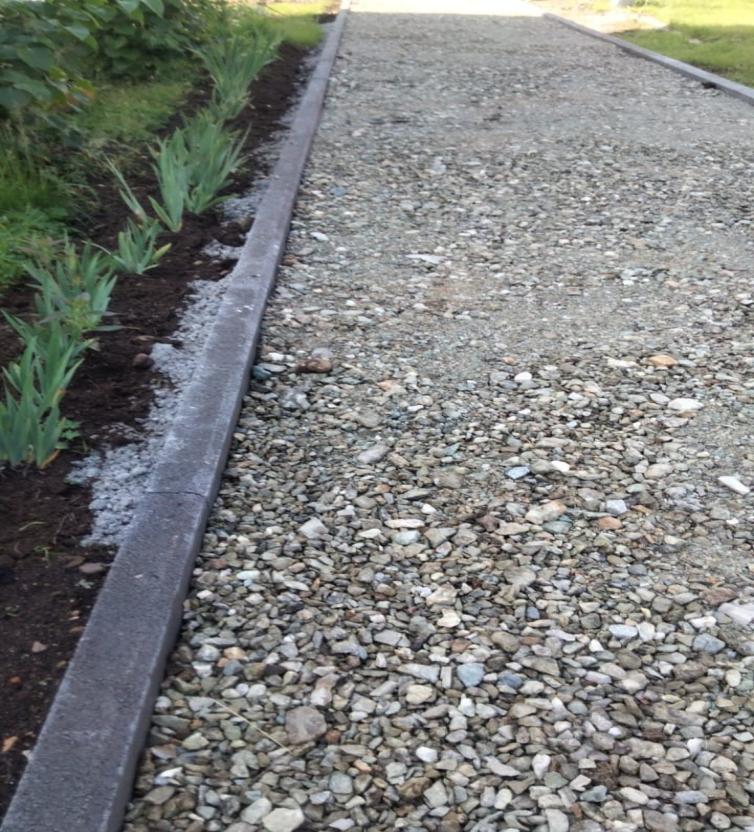 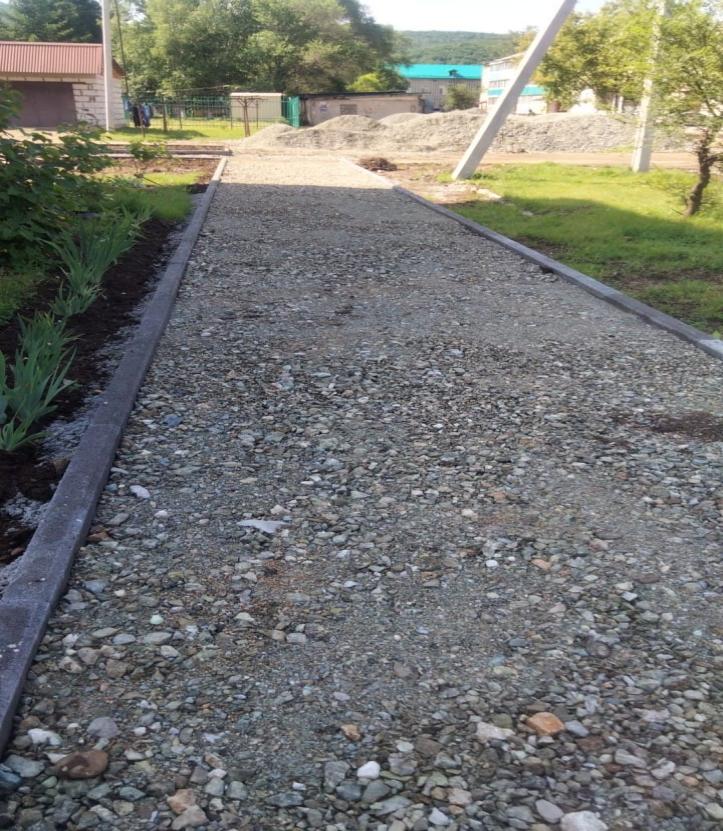 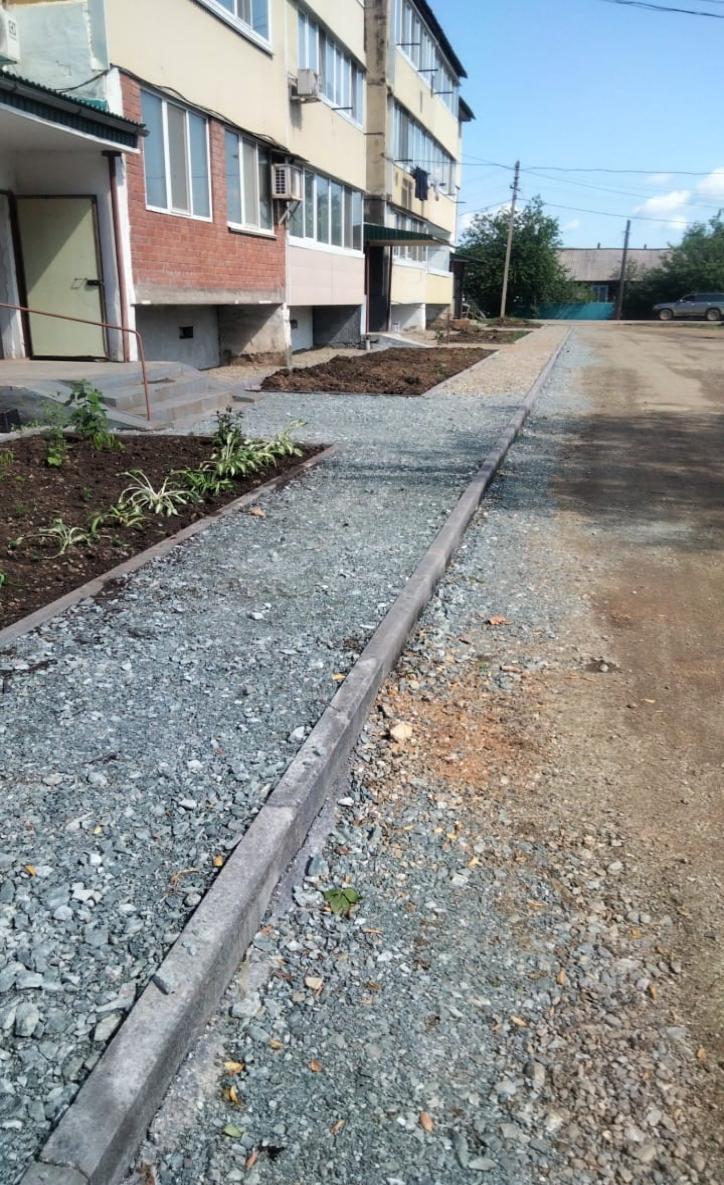 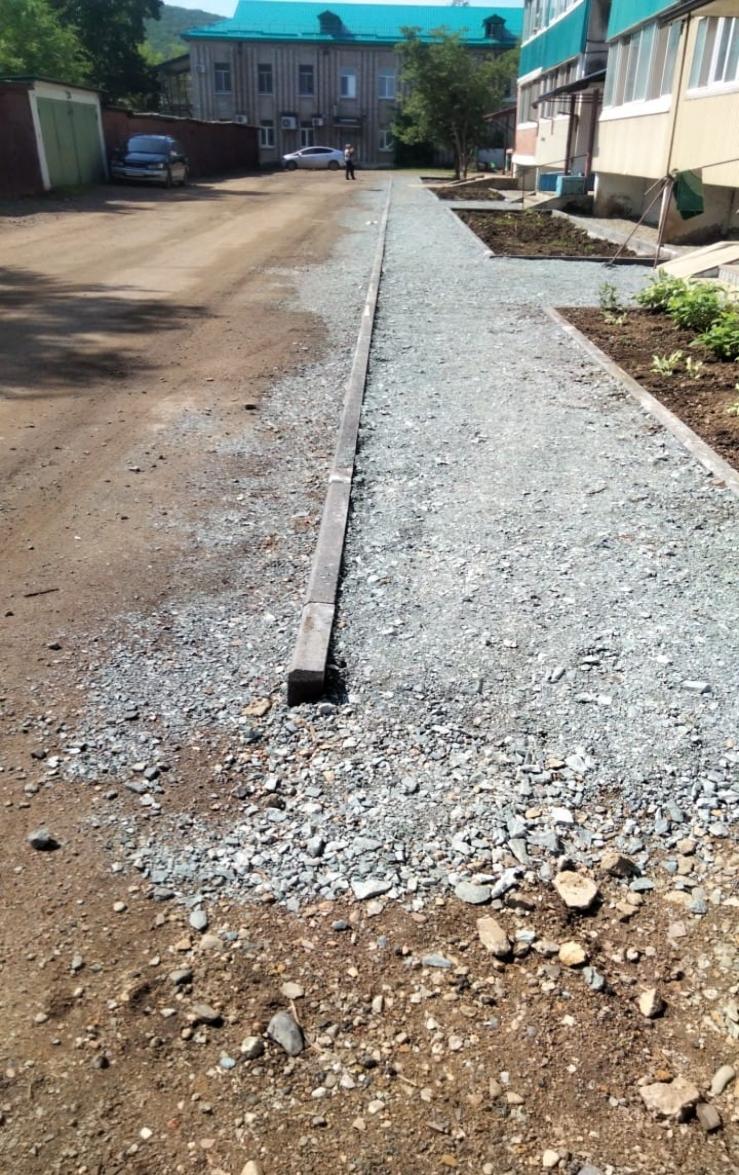 